Antrag auf Teilnahme am Chart-Panel 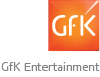 „Offizielle“ Deutsche TOP 100 Charts (erhoben von GfK Entertainment)Kriterien, Einzelhandel & Downloads:Ich erklären, dass ich diese Angeben nach bestem Wissen und Gewissen gemacht habe.___________________	____________________________Ort, Datum	Geschäftsführer/GeschäftsführerinAntragstellerKlassifikation (bitte ankreuzen)Name der FirmaEinzelhandelName der Firmaklassisches MailorderSitz (Postadresse)Online-RetailerSitz (Postadresse)Download-ShopSitz (Postadresse)StreamingSitz (Postadresse)SonstigeInternetadresseInternetadresse ShopName (Geschäftsführer/Geschäftsführerin)TelFaxE-Mail AdressePhonoNet-Nr.PhonoNet KennungKriterienBemerkungen des AntragstellersJA/NEINKriterienBemerkungen des AntragstellersJA/NEINGeschäftszweck: Verkauf an Endverbraucher?Direkte Verkäufe an Endverbraucher?(Bei Download-Verkäufen: Sind Abnehmer nur Käufer mit „.de“-Mailadressen oder deutschen Postadressen?)Musikangebot permanent?Repertoirebreite repräsentativ?Repräsentatives Angebot an Neuheiten?Bild- / Tonträger:Ist die Verkaufsmeldung (incl. Verkaufspreise) kontrollierbar durch elektronische Kassenmeldung via PhonoNet?Downloads: Verkaufsmeldung beinhaltet:Datum, UhrzeitE-Mail-Adresse (verschlüsselt)Kontonummer des Bezahlverfahrens (verschlüsselt)